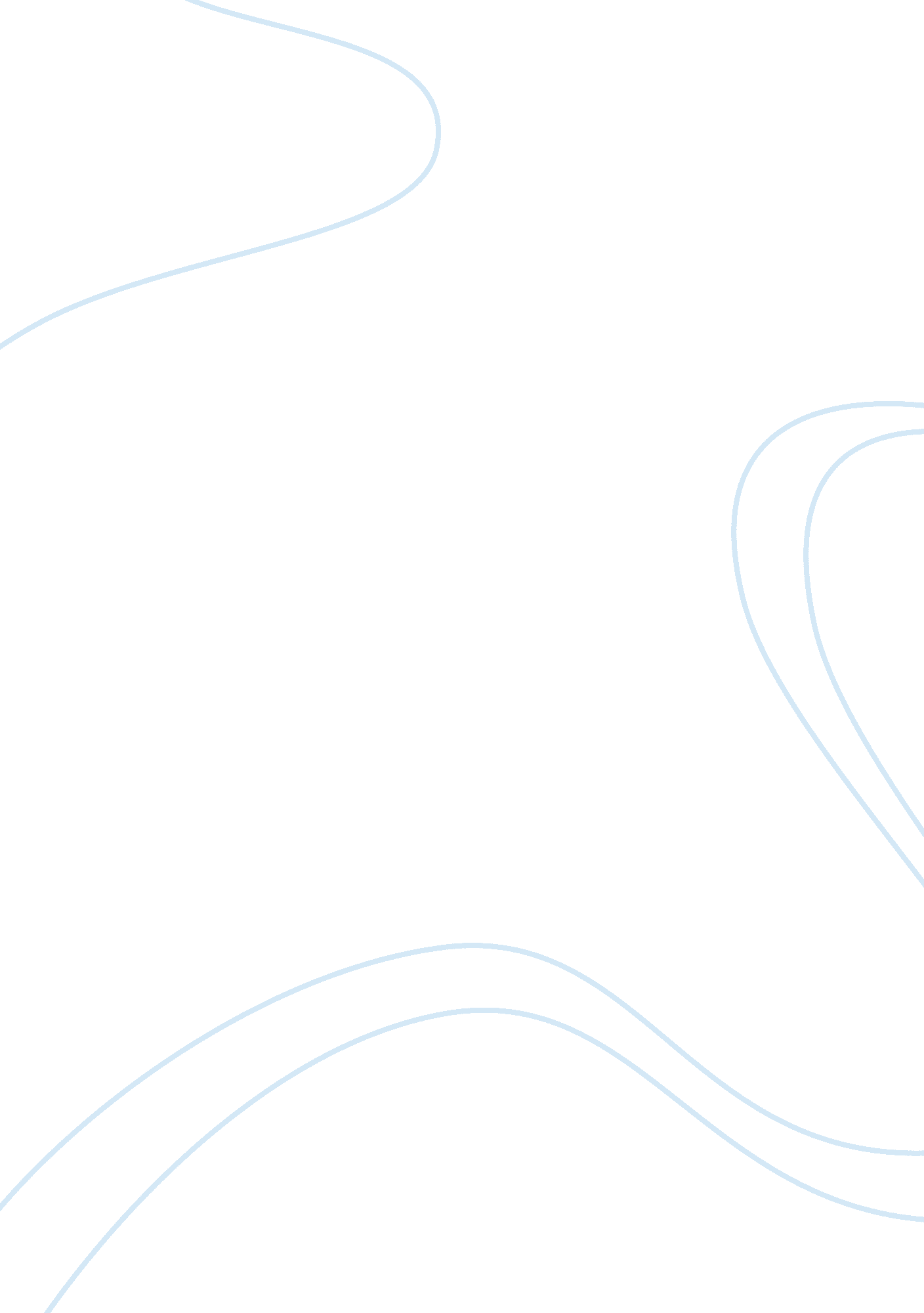 Unit 4 seminarBusiness, Human Resources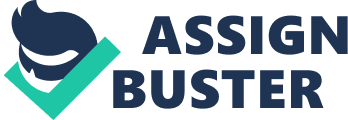 Unit 4 Seminar Unit 4 Seminar The cycle of violence is one that touches on all persons in the society. The effects of violence cannot be exhausted. Most victims stay in abusive relationships as their abusers have learnt ways of controlling them. The abused in this case become dependent on the abusers to an extent that they make attempts to leave, but unsuccessfully (Gosselin, 2008). The abusers also use threats on the abused that makes them stuck in their situation. 
The children are not an exception in the cycle of violence. They suffer in domestic violent relationships as they cannot protect themselves. Gosselin (2008) indicates that children suffer emotional distress; some get depressed while others hold a very low opinion of themselves. 
The costs to the victim are a variety, ranging from emotional stress to suicide. Despite the effects on the used being so vivid, the abusers still take advantage of the situation to coerce the abused. It is this reality that leads to the author indicating that a reduction in the replication of violence will be vital to reducing the effects on the abused (Gosselin, 2008). 
To the society, inequalities exist, fear prevails and persons have no freedom to enjoy their rights. Since the abusers control the abused, Gosselin (2008) indicates that unequal power relations will continually exist. Older adults that abused may end up dead as some feel neglected by their loved ones. 
Reference 
Gosselin, D. K. (2008). Heavy Hands: An Introduction to the Crimes of Family Violence, 4th ed. Upper Saddle River, N. J.: Prentice Hall. 